Bansilal Ramnath Agarwal Charitable Trust’s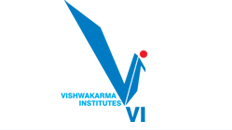 Vishwakarma Institute of Technology, Pune-37((         (An Autonomous Institute affiliated to Savitribai Phule Pune University) Date: 03 August 2022Schedule of backlog registration AY 2021-22Subject: - Schedule of summer registration of AY 2021- 22- Sem.-II, Registration for all these students will be open from 4th August 2022 to 13th August 2022.  Students of Academic Year 2012-13 onwards can register their backlog courses. Students are instructed to follow the registration schedule.                                              The Steps of the registration are as follows: -Link for registration https://learner.vierp.inBy 5.30 pm IST on same day onwards, one can pay the fees of selected backlog subjects.Login to learner.vierp.inGo to AccountsGo to Pay feesYou will see a record “Adhock Fees” stating the related amount.Click on Pay Fees and proceed with online payment.  (For payment related troubleshooting regarding money deduction without generating receipt, mail immediately on accounts@vit.edu).If any problem occurred during registration process contact to Mr. Milind Jog (Mob.no.9823280780).IMPORTANT Instructions: Your Backlog registration will only be considered after successful payment of Fees. Partial payment option is not available.Backlog registration cannot be changed in any condition.Contact time for troubleshooting: 10 am to 5 pm.Students will not be permitted for counter registration without valid Identity Card.Note: All students have to complete the registration process on given dates.  No registration will take place after the above mentioned schedule.				Sd/-										[Prof. (Dr.) Rajesh Jalnekar]		 								                   DirectorCopy to:- The Honorable Director office, for information.Dean office, for informationThe Dean Admin & Registrar, for information.All Heads of Departments, for information with request to bring the contents to the notice              of students and display the copy of same on departmental notice board. Head – Systems with request to arrange to prepare the internet lab(both wings)and provide               Systems staff for smooth conduct of registration process. 6           Accounts Section, for information and arrangement for collection of fees.7           Examination Section – for information8          Systems Manager, for arrangement of uploading on institute website.